送信宛先  FAX 055-243-1885  ＦＡＸ番号はお間違いのないようご注意ください。相談依頼書  〔秘密厳守〕以下の記入欄にご記入のうえ、下記の宛先までお送りください。受付後、「◎希望する連絡先」宛に担当者より連絡をいたします。　　　　　　　　　　　　　【  個人情報の取扱いに関する同意内容  】事業の円滑な運用のために必要となる申込人（法人にあたっては代表者を含む。）に関する以下①②の情報が、国・独立行政法人中小企業基盤整備機構・山梨県・公益財団法人やまなし産業支援機構・山梨県事業承継ネットワーク構成機関の間で提供及び授受されることについて同意します。①氏名・事業所・住所・連絡先等、属性に関する情報  ②その他、本事業を適切かつ円滑にするための情報お問い合わせ月曜日〜金曜日  8：30 ▶ 17：15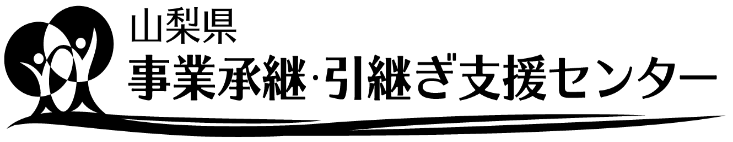   ＴＥＬ：055-243-1830〒 400-0055 山梨県甲府市大津町 2192-8        ＦＡＸ：055-243-1885    (公益財団法人やまなし産業支援機構内)　　　 E-MAIL：yh-center@yiso.or.jp	電話、FAX、もしくは E メールでお申し込みください。事前予約制ですご相談はふりがな代表者との続柄代表者との続柄代表者との続柄相談者氏名代表者との続柄代表者との続柄代表者との続柄◎希望する連絡先【注意！！】連絡をしてもよい電話番号・メールアドレスをご記入ください。電　 話　：（　	）	－　　　　　E-MAIL  ： 　　　　　　  　＠　　　　　　　　【注意！！】連絡をしてもよい電話番号・メールアドレスをご記入ください。電　 話　：（　	）	－　　　　　E-MAIL  ： 　　　　　　  　＠　　　　　　　　【注意！！】連絡をしてもよい電話番号・メールアドレスをご記入ください。電　 話　：（　	）	－　　　　　E-MAIL  ： 　　　　　　  　＠　　　　　　　　【注意！！】連絡をしてもよい電話番号・メールアドレスをご記入ください。電　 話　：（　	）	－　　　　　E-MAIL  ： 　　　　　　  　＠　　　　　　　　【注意！！】連絡をしてもよい電話番号・メールアドレスをご記入ください。電　 話　：（　	）	－　　　　　E-MAIL  ： 　　　　　　  　＠　　　　　　　　【注意！！】連絡をしてもよい電話番号・メールアドレスをご記入ください。電　 話　：（　	）	－　　　　　E-MAIL  ： 　　　　　　  　＠　　　　　　　　【注意！！】連絡をしてもよい電話番号・メールアドレスをご記入ください。電　 話　：（　	）	－　　　　　E-MAIL  ： 　　　　　　  　＠　　　　　　　　【注意！！】連絡をしてもよい電話番号・メールアドレスをご記入ください。電　 話　：（　	）	－　　　　　E-MAIL  ： 　　　　　　  　＠　　　　　　　　【注意！！】連絡をしてもよい電話番号・メールアドレスをご記入ください。電　 話　：（　	）	－　　　　　E-MAIL  ： 　　　　　　  　＠　　　　　　　　【注意！！】連絡をしてもよい電話番号・メールアドレスをご記入ください。電　 話　：（　	）	－　　　　　E-MAIL  ： 　　　　　　  　＠　　　　　　　　【注意！！】連絡をしてもよい電話番号・メールアドレスをご記入ください。電　 話　：（　	）	－　　　　　E-MAIL  ： 　　　　　　  　＠　　　　　　　　【注意！！】連絡をしてもよい電話番号・メールアドレスをご記入ください。電　 話　：（　	）	－　　　　　E-MAIL  ： 　　　　　　  　＠　　　　　　　　【注意！！】連絡をしてもよい電話番号・メールアドレスをご記入ください。電　 話　：（　	）	－　　　　　E-MAIL  ： 　　　　　　  　＠　　　　　　　　【注意！！】連絡をしてもよい電話番号・メールアドレスをご記入ください。電　 話　：（　	）	－　　　　　E-MAIL  ： 　　　　　　  　＠　　　　　　　　【注意！！】連絡をしてもよい電話番号・メールアドレスをご記入ください。電　 話　：（　	）	－　　　　　E-MAIL  ： 　　　　　　  　＠　　　　　　　　【注意！！】連絡をしてもよい電話番号・メールアドレスをご記入ください。電　 話　：（　	）	－　　　　　E-MAIL  ： 　　　　　　  　＠　　　　　　　　【注意！！】連絡をしてもよい電話番号・メールアドレスをご記入ください。電　 話　：（　	）	－　　　　　E-MAIL  ： 　　　　　　  　＠　　　　　　　　ふりがな事業所名ふりがな生 年 月 日生 年 月 日生 年 月 日生 年 月 日生 年 月 日生 年 月 日性  別性  別性  別性  別代表者氏名 S H  H　　年　　月　　日　　年　　月　　日　　年　　月　　日　　年　　月　　日　　年　　月　　日男・女男・女男・女男・女事業所の住所〒	-　　　〒	-　　　〒	-　　　〒	-　　　〒	-　　　〒	-　　　〒	-　　　〒	-　　　〒	-　　　〒	-　　　〒	-　　　〒	-　　　〒	-　　　〒	-　　　〒	-　　　〒	-　　　〒	-　　　事業所の電話・FAX電話（	）　　－　　　　　電話（	）　　－　　　　　電話（	）　　－　　　　　電話（	）　　－　　　　　電話（	）　　－　　　　　電話（	）　　－　　　　　電話（	）　　－　　　　　FAX（　　　）　　　－　　　FAX（　　　）　　　－　　　FAX（　　　）　　　－　　　FAX（　　　）　　　－　　　FAX（　　　）　　　－　　　FAX（　　　）　　　－　　　FAX（　　　）　　　－　　　FAX（　　　）　　　－　　　FAX（　　　）　　　－　　　FAX（　　　）　　　－　　　事業について設立年月日設立年月日設立年月日設立年月日設立年月日設立年月日設立年月日事業内容（具体的に）事業内容（具体的に）事業内容（具体的に）事業内容（具体的に）事業内容（具体的に）事業内容（具体的に）事業内容（具体的に）事業内容（具体的に）事業内容（具体的に）事業内容（具体的に）事業について　　年　　月　　日　　年　　月　　日　　年　　月　　日　　年　　月　　日　　年　　月　　日　　年　　月　　日　　年　　月　　日事業について従 業 員 数従 業 員 数従 業 員 数従 業 員 数従 業 員 数従 業 員 数従 業 員 数資本金または出資金資本金または出資金資本金または出資金資本金または出資金資本金または出資金資本金または出資金資本金または出資金資本金または出資金資本金または出資金資本金または出資金事業について　　　　　　人（うちパート　　人）　　　　　　　　　　　　　　　　　人（うちパート　　人）　　　　　　　　　　　　　　　　　人（うちパート　　人）　　　　　　　　　　　　　　　　　人（うちパート　　人）　　　　　　　　　　　　　　　　　人（うちパート　　人）　　　　　　　　　　　　　　　　　人（うちパート　　人）　　　　　　　　　　　　　　　　　人（うちパート　　人）　　　　　　　　　　　万円万円事業について決算期決算期決算期決算期売 上 高売 上 高経常利益経常利益経常利益経常利益経常利益純資産（法人の場合）純資産（法人の場合）純資産（法人の場合）純資産（法人の場合）純資産（法人の場合）純資産（法人の場合）事業について/期万円万円万円万円相談内容について※ご希望の項目を□（四角）で囲んでください。 1. 親族内承継 　　 ２. 役員・従業員承継 	　　 ３. 譲渡　　　　　 ４．譲受 	その他特記事項※ご希望の項目を□（四角）で囲んでください。 1. 親族内承継 　　 ２. 役員・従業員承継 	　　 ３. 譲渡　　　　　 ４．譲受 	その他特記事項※ご希望の項目を□（四角）で囲んでください。 1. 親族内承継 　　 ２. 役員・従業員承継 	　　 ３. 譲渡　　　　　 ４．譲受 	その他特記事項※ご希望の項目を□（四角）で囲んでください。 1. 親族内承継 　　 ２. 役員・従業員承継 	　　 ３. 譲渡　　　　　 ４．譲受 	その他特記事項※ご希望の項目を□（四角）で囲んでください。 1. 親族内承継 　　 ２. 役員・従業員承継 	　　 ３. 譲渡　　　　　 ４．譲受 	その他特記事項※ご希望の項目を□（四角）で囲んでください。 1. 親族内承継 　　 ２. 役員・従業員承継 	　　 ３. 譲渡　　　　　 ４．譲受 	その他特記事項※ご希望の項目を□（四角）で囲んでください。 1. 親族内承継 　　 ２. 役員・従業員承継 	　　 ３. 譲渡　　　　　 ４．譲受 	その他特記事項※ご希望の項目を□（四角）で囲んでください。 1. 親族内承継 　　 ２. 役員・従業員承継 	　　 ３. 譲渡　　　　　 ４．譲受 	その他特記事項※ご希望の項目を□（四角）で囲んでください。 1. 親族内承継 　　 ２. 役員・従業員承継 	　　 ３. 譲渡　　　　　 ４．譲受 	その他特記事項※ご希望の項目を□（四角）で囲んでください。 1. 親族内承継 　　 ２. 役員・従業員承継 	　　 ３. 譲渡　　　　　 ４．譲受 	その他特記事項※ご希望の項目を□（四角）で囲んでください。 1. 親族内承継 　　 ２. 役員・従業員承継 	　　 ３. 譲渡　　　　　 ４．譲受 	その他特記事項※ご希望の項目を□（四角）で囲んでください。 1. 親族内承継 　　 ２. 役員・従業員承継 	　　 ３. 譲渡　　　　　 ４．譲受 	その他特記事項※ご希望の項目を□（四角）で囲んでください。 1. 親族内承継 　　 ２. 役員・従業員承継 	　　 ３. 譲渡　　　　　 ４．譲受 	その他特記事項※ご希望の項目を□（四角）で囲んでください。 1. 親族内承継 　　 ２. 役員・従業員承継 	　　 ３. 譲渡　　　　　 ４．譲受 	その他特記事項※ご希望の項目を□（四角）で囲んでください。 1. 親族内承継 　　 ２. 役員・従業員承継 	　　 ３. 譲渡　　　　　 ４．譲受 	その他特記事項※ご希望の項目を□（四角）で囲んでください。 1. 親族内承継 　　 ２. 役員・従業員承継 	　　 ３. 譲渡　　　　　 ４．譲受 	その他特記事項※ご希望の項目を□（四角）で囲んでください。 1. 親族内承継 　　 ２. 役員・従業員承継 	　　 ３. 譲渡　　　　　 ４．譲受 	その他特記事項